К А Р А Р 					            	                              Р Е Ш Е Н И ЕО Порядке выпаса и прогона сельскохозяйственных животных на территории сельского поселения Новозирганский сельсовет муниципального района   Хайбуллинский район Республики Башкортостан         В соответствии со статьей 2 Закона Республики Башкортостан от 30 мая 2011 года № 404-з «Об упорядочении выпаса и прогона сельскохозяйственных животных на территории Республики Башкортостан», в целях обеспечения ветеринарного благополучия, охраны сельскохозяйственных угодий, посевов и насаждений от потравы, повреждения или уничтожения сельскохозяйственными животными, профилактики случаев кражи сельскохозяйственных животных, Совет сельского поселения Новозирганский  сельсовет муниципального района  Хайбуллинский район Республики Башкортостан  решил:	1. Утвердить Порядок выпаса и прогона сельскохозяйственных животных на территории сельского поселения Новозирганский сельсовет муниципального района Хайбуллинский район Республики Башкортостан согласно приложению  № 1 к  настоящему  решению.	2. Утвердить Порядок мечения сельскохозяйственных животных, содержащихся в личных подсобных хозяйствах граждан сельского поселения Новозирганский сельсовет муниципального района Хайбуллинский район Республики Башкортостан согласно приложению № 2 к настоящему решению.	2. Обнародовать  настоящее решение путем размещения на информационных стендах в здании Администрации сельского поселения и других местах и на  официальном  сайте  Администрации сельского поселения Новозирганский сельсовет муниципального района Хайбуллинский район Республики Башкортостан.Глава сельского поселения Новозирганский сельсовет                                              Х.М. Шариповс. Новый Зирган17 мая  2019 г№ Р – 38/106Приложение № 1 к решению Совета сельского поселенияНовозирганский сельсоветмуниципального районаХайбуллинский район Республики Башкортостанот 17.05.19 года № Р-38/106ПОРЯДОКвыпаса и прогона сельскохозяйственных животных на территории сельского поселения Новозирганский сельсовет муниципального района Хайбуллинский район  Республики Башкортостан1.Общие положения	1.1. В настоящем Порядке используются следующие термины и понятия: 	1) сельскохозяйственные животные – лошади, крупный рогатый скот, овцы, козы, птицы и другие животные, содержащиеся в личных подсобных хозяйствах граждан и у юридических лиц, необходимым условием содержания которых является выпас;	2) владелец сельскохозяйственных животных - физическое или юридическое лицо, которое владеет, распоряжается и (или) пользуется, сельскохозяйственными животными на праве собственности или на основании иных вещных прав;	3) выпас сельскохозяйственных животных – контролируемое пребывание на пастбище сельскохозяйственных животных в специально отведенных местах;	4) прогон сельскохозяйственных животных - передвижение сельскохозяйственных животных от места их постоянного нахождения до места выпаса и обратно;	5) пункт временного содержания животных (далее по тексту - ПВС) - специально приспособленное сооружение для размещения и содержания безнадзорных животных при муниципальных или иных организациях. 	1.2. Бремя содержания сельскохозяйственного животного предполагает содержание и заботу о животном до момента его отчуждения или естественной кончины.	1.3. Содержание сельскохозяйственных животных, должно отвечать ветеринарно - санитарным требованиям, технологиям содержания.	1.4. Обязательными условиями содержания животных является соблюдение их владельцами санитарно-гигиенических, ветеринарно-санитарных правил и норм, а также обеспечения условий содержания животных, при которых они бы не причиняли беспокойства и не представляли опасности для окружающих, прилежащей усадьбы, территории и окружающей среды. Помещения, предназначенные для временного или постоянного содержания животных, по своей площади и оборудованию должны обеспечивать благоприятные условия для их здоровья. Предприятия, учреждения, организации и граждане - владельцы животных обязаны обеспечивать их кормами и водой, безопасными для здоровья животных и окружающей среды, соответствующими ветеринарно-санитарным требованиям и нормам. 	1.5. Сельскохозяйственные животные подлежат обязательной вакцинации и обработкам согласно плану противоэпизоотических мероприятий Государственного бюджетного учреждения «Хайбуллинская ветеринарная станция Республики Башкортостан» (далее – орган государственной ветеринарной службы).2. Порядок выпаса и прогона сельскохозяйственных животных	2.1. Выпас сельскохозяйственных животных осуществляется на огороженных или неогороженных пастбищах на привязи либо без нее под надзором владельцев или лиц, ими уполномоченных. Владельцы сельскохозяйственных животных, имеющие в пользовании земельные участки, могут пасти на них своих животных на привязи или в свободном выгуле при условии надлежащего надзора владельцами. Запрещается выпускать сельскохозяйственных животных для пастьбы без присмотра. 	2.2. Прогон сельскохозяйственных животных осуществляется под обязательным надзором владельцев сельскохозяйственных животных либо лиц, ими уполномоченных, по маршрутам, установленным Администрацией сельского поселения с учетом требований законодательства Российской Федерации и законодательства Республики Башкортостан. При определении маршрута прогона сельскохозяйственных животных Администрация сельского поселения обращается к владельцам дорог с предложением об  установлении соответствующих дорожных знаков. Владельцы животных обязаны принимать необходимые меры при прогоне скота, обеспечивающие безопасность окружающих людей.	2.3. Запрещается прогон животных в многолюдных местах (магазины, школы, дома культуры, автобусные остановки, детские площадки, зоны отдыха и другие места общего пользования). Прогон животных на пастбище и обратно осуществляется в утренние и вечерние часы в сопровождении владельцев до мест сбора по установленным постановлением Администрации сельского поселения Новозирганский сельсовет муниципального района Хайбуллинский район Республики Башкортостан (далее – Администрация сельского поселения) маршрутам.	2.4. Владельцы сельскохозяйственных животных обязаны:	-создать им условия содержания и кормления в соответствии с требованиями зооветеринарии;	-зарегистрировать приобретенных сельскохозяйственных животных в течение 1 месяца, приплода сельскохозяйственных животных в течение 2-х месяцев после рождения в Администрации сельского поселения. При постановки на учет предоставить документы на право владения (договор купли-продажи, дарения, документы о наследовании и т.д.), при завозе из других населенных пунктов в обязательном порядке предоставить ветеринарное свидетельство; 	-осуществлять хозяйственные и ветеринарные мероприятия, обеспечивающие предупреждение болезней сельскохозяйственных животных; 	- предоставлять все имеющееся поголовье по требованию органа государственной ветеринарной службы для проведения клинических осмотров, исследований и вакцинаций;	- при продаже и транспортировке сельскохозяйственных животных за пределы населенного пункта и забои на мясо для реализации оформить ветеринарное свидетельство и справку, подтверждающую право собственности;	 - доставить сельскохозяйственных животных в установленное Администрацией сельского поселения место и время для проведения лечебно-профилактических мероприятий и диагностических исследований болезней животных, при их болезни или падеже сообщить в орган государственной ветеринарной службы;	 - в утреннее время проводить скот от подворья до мест сбора скота, в конце дня встретить сельскохозяйственных животных и сопроводить до своего подворья; 	- после обследования на причины падежа животных органом государственной ветеринарной службы захоронить труп павших сельскохозяйственных животных в скотомогильнике;	- для организованного выпаса передать сельскохозяйственных животных пастуху стада;	- при введении и объявлении карантина Администрацией сельского поселения, с предоставления органа государственной ветеринарной службы соблюдать правила карантина сельскохозяйственных животных;	- в случае, если сельскохозяйственные животные не сданы пастуху - организовать индивидуальный выпас или содержать на привязи;	- заключить договоры на организованный выпас скота с пастухом либо организовать поочередной выпас;	- не допускать загрязнения окружающей среды, газонов, тротуаров, дорог отходами сельскохозяйственных животных. Загрязнения указанных мест устраняются владельцами сельскохозяйственных животных;	- запрещается допускать сельскохозяйственных животных на детские площадки, зоны отдыха населения и другие места общего пользования;	- владельцы сельскохозяйственных животных обязаны предпринимать все зависящие от них меры, не допускающие безнадзорное нахождение сельскохозяйственных животных в черте населенного пункта, а также за его пределами.3. Правила содержания и пастьбы сельскохозяйственных животных в летне-пастбищный период	3.1. Пастьбу осуществляют лица (пастух), заключившее с владельцами сельскохозяйственных животных договор. В случаи отсутствия пастуха пастьбу осуществляют владельцы в порядке очереди, которую устанавливает избранный жителями ответственное лицо или назначенной главой Администрации сельского поселения староста.	3.2. Граждане, имеющие в собственности молодняка крупного рогатого скота в возрасте до 1 года обеспечивают их выпас без нанесения ущерба природе, имуществу физических и юридических лиц.	3.3. Договор на пастьбу животных между владельцами и пастухом заключается на добровольных началах.	3.4. Постановлением Администрации сельского поселения в каждом населенном пункте определяется место сбора животных и территории специально отведенных пастбищных угодий для выпаса сельскохозяйственных животных.	3.5. Сельскохозяйственные животные должны постоянно находиться на пастбище под присмотром пастухов, хозяев или в специально отгороженном месте исключающим беспризорный и свободный выгул животных на не отведенных для пастьбы территориях.	3.6. Запрещается выпас сельскохозяйственных животных на не отведенных для пастьбы территориях в том числе в береговой полосе водных объектов общего пользования, придорожных полосах автомобильных дорог и прогон животных через автомобильные дороги вне специально установленных мест.4. Порядок изоляции безнадзорных сельскохозяйственных животных	4.1. Сельскохозяйственные животные, пасущиеся без сопровождающегося лица и вне отведенных мест для выпаса, наносящих ущерб имуществу физических или юридических лиц признаются безнадзорными животными и могут быть изолированы собственниками или пользователями этих земельных участков (уполномоченными ими лицами) в отгороженном участке или в животноводческих помещениях - в пунктах временного содержания (далее - ПВС) до выяснения их владельца, установления размера нанесенного ущерба и составления необходимых документов. Глава сельского поселения Новозирганский сельсовет муниципального района Хайбуллинский район Республики Башкортостан (далее – Глава сельского поселения) заключает соглашения по изоляции безнадзорных сельскохозяйственных животных сельского поселения с организациями, имеющими ПВС. 	4.2. Право на изоляцию сельскохозяйственных животных имеют лица (работники) назначенные собственником или пользователем земельного участка по согласованию с Главой сельского поселения. Запрещается жестокое обращение с животными при перегоне и содержании в ПВС.	4.3. Лицо (работник) изолировавший животных в ПВС обязан составить акт, где указывается причина и время изоляции, численность животных, немедленно поставить в известность работодателя, Главу сельского поселения и принять меры по исключению в ПВС травматизма животных, обеспечению их водопоем.	4.4. Собственник ПВС в 12-часовой срок обязан сообщить владельцу животных об их месте нахождения, принять меры по возмещению владельцами сельскохозяйственных животных нанесенного имуществу ущерба и расходов на содержание сельскохозяйственных животных в ПВС в соответствии с законодательством.	4.5. В случае задержания сельскохозяйственных животных в ПВС более 12 часов, собственник ПВС обязан организовать кормление, поение и охрану животных.	4.6. Для возврата задержанного сельскохозяйственного животного владелец обязан предъявить следующие документы: 	- справку, подтверждающую право собственности на животное; 		- документ, удостоверяющий личность владельца; 	- документ, подтверждающий оплату расходов на содержание сельскохозяйственного животного в ПВС.	4.7. В целях учета поступления и выдачи животных, в ПВС ведется специальный журнал. Дежурный работник ПВС обязан зафиксировать в журнале время поступления сельскохозяйственного животного, его отличительные признаки, время выдачи сельскохозяйственного животного владельцу, паспортные данные владельца (либо иного документа, удостоверяющего личность), отметка об уплате расходов на содержание, адрес места жительства владельца, личную подпись владельца.	4.8. После оформления необходимых документов собственник ПВС обязан возвратить животное владельцу, при этом владелец сельскохозяйственных животных обязан возместить все расходы по содержанию сельскохозяйственных животных в ПВС, а также стоимость ущерба нанесенного в результате потравы. Если владелец животных или место его пребывания неизвестны, не позднее трех дней с момента задержания собственник ПВС должен заявить об обнаруженных животных в полицию или Администрацию сельского поселения.	4.9. Собственник ПВС обязан составить акт о выявление фактов административного правонарушения предусмотренного ст. 7.3 Кодекса об административных правонарушениях Республики Башкортостан в отношении владельца сельскохозяйственных животных и направить акт Главе сельского поселения.	4.10. В отношении невостребованных владельцами сельскохозяйственных животных применяются требования Гражданского кодекса Российской Федерации о безнадзорных животных.5. Мечение сельскохозяйственных животных	5.1. Для идентификации лошадей и крупного рогатого скота по решению Совета сельского поселения осуществляется их мечение (таврение, биркование, чипирование, татуировка, выжигание номеров на рогах и другие методы, обеспечивающие идентификацию). Администрация сельского поселения Новозирганский сельсовет муниципального района Хайбуллинский район совместно с органом государственной ветеринарной службы (по согласованию) организует мечение скота и обеспечивает ведение регистрационной книги с записью владельца скота и присвоенным номером при мечении.	5.2. Порядок мечения лошадей и крупного рогатого скота устанавливается приложением № 2 к настоящему решению Совета сельского поселения Новозирганский сельсовет муниципального района Хайбуллинский  район Республики Башкортостан.6. Порядок утилизации трупов сельскохозяйственных животных	6.1. Павшие животные подлежат захоронению или утилизации в местах (скотомогильниках) и порядке установленных Администрацией сельского поселения.	6.2. Обязанность по доставке трупов животных в места захоронения или утилизации лежит на владельцах животных.	6.3. Сбор и уничтожение трупов диких, а также бродячих животных проводится владельцем земельного участка, на территории которого находится труп, а на территории населенного пункта организуется Главой сельского поселения.	6.4. Владельцы животных, в срок не более суток с момента гибели животного, обнаружения абортированного или мертворожденного плода, обязаны известить об этом ветеринарного специалиста, который на месте, по результатам осмотра, определяет порядок утилизации или уничтожения биологических отходов.7. Ответственность за нарушение настоящего Порядка	7.1. За несоблюдение Порядка выпаса и прогона сельскохозяйственных животных на территории сельского поселения, владелец сельскохозяйственных животных несет административную ответственность в порядке, установленном Кодексом Российской Федерации об административных правонарушениях и Кодексом Республики Башкортостан об административных правонарушениях.	7.2. Вред, причиненный здоровью граждан, или ущерб, нанесенный их имуществу сельскохозяйственными животными, возмещается их владельцами в порядке, установленном законодательством Российской Федерации и Республики Башкортостан.	7.3. За жестокое обращение с животными или за брошенное животное владелец несет ответственность в соответствии с действующим законодательством.8. Контроль за соблюдением настоящих Правил	8.1.Должностные лица Администрации сельского поселения:	 -осуществляют контроль за соблюдением Порядка выпаса и прогона сельскохозяйственных животных на территории сельского поселения;	-по заявлениям граждан проводят проверку соблюдения Порядка выпаса и прогона сельскохозяйственных животных на территории сельского поселения и в случае необходимости обращаются в уполномоченные органы для составления протокола об административном правонарушении и привлечения к ответственности.                                                                                               Приложение № 2 к решению Совета сельского поселенияНовозирганский сельсоветмуниципального районаХайбуллинский район Республики Башкортостанот 17.05.2019  года № Р-38/106ПОРЯДОКмечения сельскохозяйственных животных, содержащихся в личных подсобных хозяйствах граждан сельского поселения Новозирганский сельсовет муниципального района Хайбуллинский район Республики Башкортостан1. Общие положения	1.1. В настоящем Порядке  используются следующие термины и понятия:	1) сельскохозяйственные животные - лошади, крупный рогатый скот, овцы, козы, птицы и другие животные, содержащиеся в личных подсобных хозяйствах граждан и у юридических лиц, используемые в целях производства животноводческой продукции, необходимым условием содержания которых является выпас;	2) содержание животных – действия, совершаемые владельцами животных для сохранения жизни животных, их физического и психического здоровья, получения потомства при соблюдении ветеринарно-санитарных норм, а также для обеспечения общественного порядка и безопасности граждан и представителей животного мира.	3) мечение – идентификация лошадей и крупного рогатого скота. Для мечения сельскохозяйственных животных используется любой доступный метод (биркование, чипирование,  и другие методы, обеспечивающие идентификацию).	4) владелец животного – физическое или юридическое лицо, которое владеет, распоряжается и (или) пользуется, сельскохозяйственными животными на праве собственности или на основании иных вещных прав;	5) регистрация животных - установленный настоящими Правилами порядок и условия учёта сведений о животных, присвоения идентификационного номера, с занесением в единый реестр.	6) перерегистрация животных – установленный настоящими правилами порядок и сроки учёта ранее зарегистрированных животных.2. ПРАВА И ОБЯЗАННОСТИ ВЛАДЕЛЬЦЕВ СЕЛЬСКОХОЗЯЙСТВЕННЫХ ЖИВОТНЫХ	2.1 Владельцы животных имеют право:	2.1.1. получать необходимую информацию в Администрации сельского поселения Новозирганский  сельсовет муниципального района Хайбуллинский район Республики Башкортостан (далее – Администрация сельского поселения), Государственном бюджетном учреждении «Хайбуллинская ветеринарная станция Республики Башкортостан» (далее – орган государственной ветеринарной службы) о порядке регистрации, содержания животных;	2.1.2. стерилизовать принадлежащих им животных;	2.1.3. приобретать, отчуждать животное (путём продажи, дарения и т. д.) с соблюдением действующих норм и правил.	2.2. Владельцы животных обязаны:	2.2.1. своевременно регистрировать и перерегистрировать животных. Обеспечить мечение лошадей и крупного рогатого скота;	2.2.2. предоставлять все имеющееся поголовье по требованию органа государственной ветеринарной службы для проведения клинических осмотров, исследований и вакцинаций;	2.2.3. при продаже и транспортировке сельскохозяйственных животных за пределы населенного пункта и забои на мясо для реализации оформить ветеринарное свидетельство и справку, подтверждающую право собственности;	2.2.4. доставить сельскохозяйственных животных в установленное Администрацией сельского поселения место и время для проведения лечебно-профилактических мероприятий и диагностических исследований болезней животных, при их болезни или падеже сообщить в орган государственной ветеринарной службы;	2.2.5. после обследования на причины падежа животных органом государственной ветеринарной службы захоронить труп павших сельскохозяйственных животных в скотомогильнике;	2.2.6. при введении и объявлении карантина Администрацией сельского поселения, с представления органа государственной ветеринарной службы, соблюдать правила карантина сельскохозяйственных животных;	2.2.7. проводить вакцинацию сельскохозяйственных животных против массовых заболеваний в органе государственной ветеринарной службы, либо ветеринарных учреждениях любой организационно-правовой формы при наличии у них лицензии на ветеринарную деятельность;	2.2.8. обеспечить надлежащее содержание животных в соответствии с требованиями настоящего Порядка. Принимать все необходимые меры, обеспечивающие безопасность окружающих людей животных, а также меры по обеспечению тишины в жилых помещениях и на улице с 23 часов до 07 часов, а в выходные и праздничные нерабочие дни - с 23 часов до 9 часов местного времени;	2.2.9. сообщать в орган государственной ветеринарной службы по месту жительства о случаях внезапного падежа или подозрения на заболевание животного бешенством и другими особо опасными заболеваниями. Изолировать заболевшее животное, а в случае его гибели не производить уничтожение до прибытия ветеринарной службы;	2.2.10. соблюдать санитарно-гигиенические и ветеринарные правила содержания животных. Предоставлять животных, по требованию ветеринарных специалистов, для осмотра, диагностических исследований, предохранительных прививок и лечебно-профилактической обработки.	2.2.11. осуществлять мероприятия, обеспечивающие предупреждение болезни животного. Не допускать контакта больных животных и животных, на которых наложен карантин, со здоровыми животными.	2.2.12. выполнять предписания должностных лиц, органов государственного санитарно-эпидемиологического и ветеринарного надзора, в том числе и в части проведения вакцинации от инфекционных болезней, а также предоставления животных для ветеринарного осмотра и наложения карантина.3. МЕЧЕНИЕ ЛОШАДЕЙ И КРУПНОГО РОГАТОГО СКОТА	3.1. Обязательной ветеринарной регистрации и мечению подлежат лошади и крупный рогатый скот, содержащиеся в личных подсобных хозяйствах граждан сельского поселения.	3.2. Ветеринарная регистрация и мечение проводится ветеринарными специалистами органа государственной ветеринарной службы.	3.3. Ветеринарная регистрация и мечение проводится в целях:	- ветеринарного учёта и идентификации лошадей и крупного рогатого скота на территории сельского поселения;	- осуществления ветеринарного надзора за содержанием, разведением и реализацией лошадей и крупного рогатого скота, проведения ветеринарно-профилактических мероприятий по предупреждению возникновения и распространения инфекционных болезней животных, в том числе общих для человека и животных;	- своевременного предупреждения и обнаружения ввоза на территорию сельского поселения инфицированных лошадей и крупного рогатого скота из другой местности;	- осуществления государственного ветеринарного надзора за получением и реализацией продукции и сырья животного происхождения, убоем сельскохозяйственных животных для получения сырья животного происхождения для его последующей реализации;	- соблюдения владельцами лошадей и крупного рогатого скота ветеринарно-санитарных правил по утилизации и уничтожению биологических отходов.	3.4. Расходы, связанные с проведением мероприятий по ветеринарной регистрации, мечению животных возложить на владельцев животного по расценкам, утверждённым органом государственной ветеринарной службы.	3.5. Ветеринарная регистрация животных проводится после их мечения. Мечению подлежат лошади и крупный рогатый скот после рождения, завозимые на территорию сельского поселения из другой местности (не подвергнутые мечению), а также взрослые животные и молодняк, содержащиеся в личных подсобных хозяйствах граждан сельского поселения на момент принятия настоящего Порядка.	3.6. Ветеринарная регистрация лошадей и крупного рогатого скота, содержащихся в личных подсобных хозяйствах граждан сельского поселения, проводится ветеринарными специалистами органа государственной ветеринарной службы.	3.7. При регистрации лошадей и крупного рогатого скота в амбулаторной карте указывается вид животного, идентификационный (индивидуальный) номер, сведения о животном (пол, масть, дата рождения, откуда поступило) фамилия, имя, отчество, адрес владельца животного, сведения о проведении ветеринарно - профилактических мероприятий.	3.8. В случае утраты амбулаторной карты владелец животного обязан в 3-х дневной срок сообщить ветеринарным специалистам органа государственной ветеринарной службы. На основании заявления владельцу выдаётся повторная амбулаторная карта.	3.9. В случае гибели животного владелец обязан в течение суток сообщить ветеринарным специалистам органа государственной ветеринарной службы, при этом делается пометка в амбулаторной карте.	3.10. Перед продажей, дарением животного владелец обязан сообщить в 3-х дневной срок ветеринарным специалистам органа государственной ветеринарной службы, при этом делается пометка в амбулаторной карте.	3.11. В случае покупки, продажи, дарения животного владелец обязан перерегистрировать животное на свое имя в течение 7 дней.	3.12. Владельцы обязаны предоставить лошадей и крупный рогатый скот, ввезённых на территорию сельского поселения из другой местности, для проведения ветеринарной регистрации и мечению, специалистами ветеринарной органа государственной ветеринарной службы в течение 3–х дней с момента поступления.	3.13. Ветеринарными специалистами органа государственной ветеринарной службы не будет проводиться оказание лечебной помощи животным, выдача ветеринарно - сопроводительных документов на реализацию животных, не будет проводиться предубойный осмотр, ветеринарно-санитарная экспертиза продукции животного происхождения, выдача ветеринарно-сопроводительных документов на реализацию продукции и сырья животного происхождения (молочные продукты), полученных от животных,  не прошедших обязательных ветеринарных мероприятий (вакцинации против карантинных, особо опасных заболеваний и обязательных исследований крови), не зарегистрированных  и не меченных животных.4. ОТВЕТСТВЕННОСТЬ ВЛАДЕЛЬЦЕВ ЗА НАРУШЕНИЕ ПОРЯДКА МЕЧЕНИЯ СЕЛЬСКОХОЗЯЙСТВЕННЫХ ЖИВОТНЫХ 	4.1. Владелец лошадей и крупного рогатого скота несёт ответственность за содержание: не зарегистрированных животных, а также нарушение сроков вакцинации животных против особо опасных инфекционных заболеваний и вред, причинённый принадлежащим ему животным юридическим или физическим лицам, в соответствие с действующим законодательством Российской Федерации.Башкортостан Республикаһының Хәйбулла районымуниципаль районыныңЯңы Ергән ауыл советыауыл биләмәһе Советы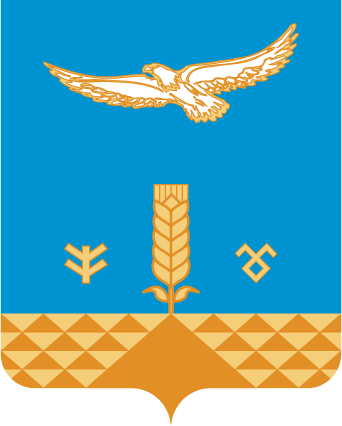 Совет сельского поселения Новозирганский сельсоветмуниципального районаХайбуллинский районРеспублики Башкортостан